Long Term Care Nurses’ Feelings on Communication, Teamwork and Stress in Long Term CareDr. Ronald M. Fuqua, Ph.D.Associate Professor of Health Care ManagementClayton State UniversityAuthor NoteCorrespondence concerning this article should be addressed to Dr. Ronald Fuqua, Department of Health Care Management, College of Business, Clayton State University, 2000 Clayton State Blvd., Room T130A, Morrow, GA 30261. Email ronaldfuqua@clayton.edu ABSTRACTThe goals of this study were to identify how long term care nursing employees felt about communication, teamwork and stress in doing their work. Data from long term care nursing employees on their comparative opinions of receiving information and being asked for their input, giving help to others and receiving help in doing their jobs, and their opinions of the stress level in their jobs were collected through an online survey. Analysis provides an assessment of associations between demographic information and nursing employees’ opinions. Results include statistically significant associations, using Pearson correlations. The differences between being told what they needed to know and being asked for their input, as well as the opinions about giving as opposed to receiving help from others and the level of stress in their jobs were found meaningful. Implications from these data include value and contribution in implementing health care management curriculum delivery based upon long term care nursing employees’ perceptions.KEY WORDS: Communication, Teamwork, Stress, Long term care, Nursing1.  Introduction	Long term care is a growing field in health care delivery.  As such, it is unique among health care providers in the increasing risk for nursing staff and management stress related burnout. When workers and leaders in long term care are asked about their work, it is common to hear that better communication, more teamwork and less stress would make the work environment better.  This paper reports on the opinions of long term care workers who have nursing responsibilities and how they feel about two major elements of communication, two perspectives on teamwork, and stress in their jobs.  Communication includes sending and receiving messages while teamwork typically includes helping others and being helped by others.   2.  Purpose: 	The purpose of this study was to identify how long term care workers in nursing positions felt about whether they are told what they need to know and whether they are asked for their input about their work.  Additionally, these nursing workers were asked how often they received help as well as how often they helped others in doing the work of long term care.  Finally, the perception of these health care workers regarding excessive stress in their jobs was analyzed. Responses were received from 85 of 482 survey invitations for a response rate of 18%, and provided data to assess these opinions. 3.  Review of the Literature:Fuqua (2012) reported in a companion paper that the majority of administrative employees in long term care centers, particularly skilled nursing facilities, surveyed (N=107, 65% response rate) had more than 10 years of employment service, had some college education, were female, and were non-minority. More than 49 percent of them said they were asked some for their input on the job and only 8% said it was never or not enough. Over 71% said they were often told what they needed to know to do their work while just over 3% said they were not told what they needed to know. Almost 89% of the respondents said they very often helped others do their jobs while only 38% said they were very often helped by others in doing their jobs.  More than 68% of those responding said they somewhat often or very often experienced excessive stress in their jobs.Stefl (2008) reported that today’s health care executives and leaders must have talent sophisticated enough to match the increased complexity of the health care environment.  She reports the number one competency is communication and relationship management.  Garman, et al, (2006) state that the competency of communication and relationship management leverages professionalism and allows health care leaders to develop, cultivate and maintain effective working relationships.Teamwork is addressed by Firth-Cozens when she describes organizations as a dynamic balance between the authority and autonomy of the individual, the control that exists in formal structures, and the cooperation that takes place within and between teams.  Erikson, et al, (2006) studied the psychological distress among nurses’ aides and stated that nurses' aides, the main providers of practical patient care in many countries, are doing both emotional and heavy physical work, and are exposed to frequent social encounters in their job.  So why should communication, teamwork and stress among nursing workers in long term care be researched?  According to Shirey (2006), implementation of authentic leadership can affect not only the nursing workforce and the profession but the healthcare delivery system and society as a whole. Creating a healthy work environment for nursing practice is crucial to maintain an adequate nursing workforce; the stressful nature of the profession often leads to burnout, disability, and high absenteeism and ultimately contributes to the escalating shortage of nurses. Leaders play a pivotal role in retention of nurses by shaping the healthcare practice environment to produce quality outcomes for staff nurses and patients. Few guidelines are available, however, for creating and sustaining the critical elements of a healthy work environment.  It is for this reason that this research was initiated.4.  Design: 	In this research, an online survey, Figure 1-3, using a commercially available software application to deliver an instrument developed to measure opinion on a 4-point Likert-type scale, was made available to all nursing employees in 52 skilled nursing centers. Participation was anonymous and voluntary. The survey was designed to access employees’ perception, or feeling, of how often they were told what they needed to know in their jobs and how often their input was solicited about the job.  With regard to teamwork, the opinion of these employees was sought concerning how often they helped others and how often they were helped by others.  Finally, the perceived frequency of excessive stress was obtained from the respondents.  The response rate for the survey was 18% with 85 of 482 nursing employees participating in the survey.5.  Findings:	Analysis showed that the majority of long term care nursing employees surveyed (N=85, 18% response rate) had more than 10 years of employment service, had a college education, were female, and were non-minority. More than 65 percent of them said they were asked often for their input on the job and only 8% said it was never or not enough. Over 78% said they were often told what they needed to know to do their work while just over 1% said they were not told what they needed to know. Over 84% of the respondents said they very often helped others do their jobs while only 50% said they were very often helped by others in doing their jobs.  More than 80% of those responding said they somewhat often or very often experienced excessive stress in their jobs.6.  Correlations:	The results of this research present statistically significant associations. Table 10 contains seven statistically significant findings, at the P=0.01 level of significance, in descending order, of their magnitude of association. These include positive associations between feelings of long term care nursing workers being told what they need to know in doing their jobs with being asked for their input on doing their job with a correlation coefficient of 0.65.  The next strongest relationship indicated that workers who were helped by others in doing their jobs were asked for their input with a correlation coefficient of 0.44. 		Another positive association existed between nursing workers who were helped by others in doing their jobs and being told what they needed to know in order to do their work.  The final positive and statistically significant association was between those who were asked for their input and the length of service where the association was 0.22.	Interestingly, the factors that had the most association on feeling less excessive stress in the job were being helped by others in doing the job, being told what was needed to do the job and being asked for input in doing the job.7.  Practical Applications:	Administering long term care is demanding work.  Patients are much more dependent in the long term care setting than in other health care delivery areas while staff demands are high.  This research indicates that social factors have an association to how well nursing workers are able to perform their jobs.  The interrelatedness of being helped by others in a teamwork fashion that benefits the one receiving help, along with both aspects of communication, sending messages to others and receiving information needed to do the job, contribute to a lower perception of excessive stress in the work.  There is also the idea that when these positive things happen, better teamwork that is seen as receiving help and better two-way communication, the length of service in the field of long term care is lengthened.  8.  Administration in Long Term Care:	Nurses in long term care are constantly facing challenges of better communications, more teamwork and managing stress reduction for themselves and their teams.  Developing a program of positive, two-way communication is important in the pursuit of a teamwork-oriented staff.  The more who feel they are asked for their input in doing their jobs and are told what they need to know in doing their jobs, the more likely nurses will be inclined to help others in doing their jobs as well as receive help from others.  When these qualities of work are realized, stress is felt as less excessive.9.  Originality/Value & Contribution:	Long term care nurses are responsible for the quality of health care their teams deliver to their patients.  It has long been understood that the more satisfied the long term care workforce, the higher quality of care that is delivered to the patients.  It is also widely recognized that some of the most commonly cited reasons for lower employee satisfaction are poor communication, low levels of teamwork and high levels of stress. This research supports the ideas that better communication, both in sending and receiving information, as well as higher levels of teamwork contribute to a reduced level of stress, at least in what was seen as excessive stress. In order to achieve these desired results, health care management programs of education should emphasize effective communications, team building and stress reduction and management.10.  Tables Table 10 – Correlations (p=.01) Variables and Coefficients	Yellow shaded are positive associations greater than p=0.1Grey shaded are negative associations greater than p=-0.1	Figure 1 – Survey Page 1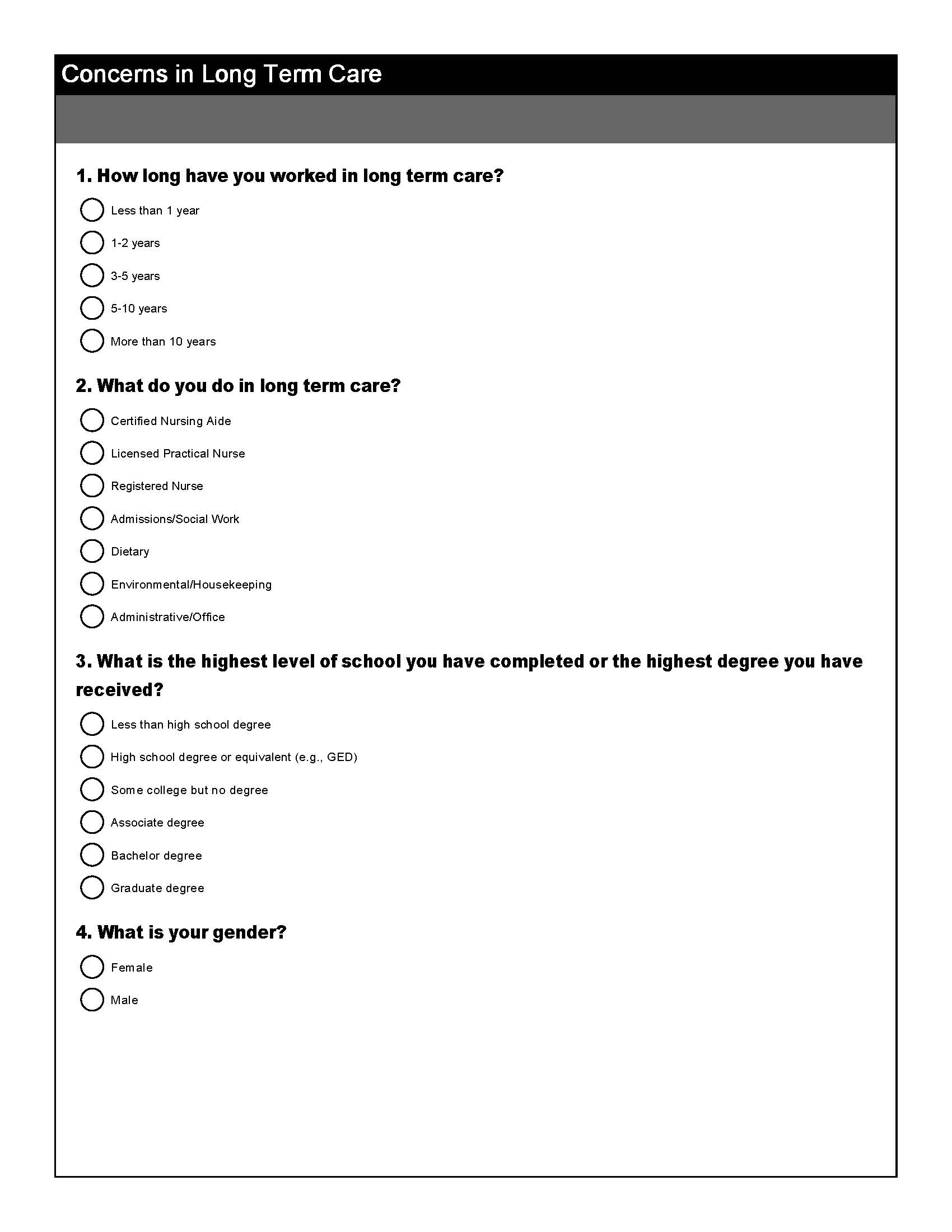 Figure 2 – Survey Page 2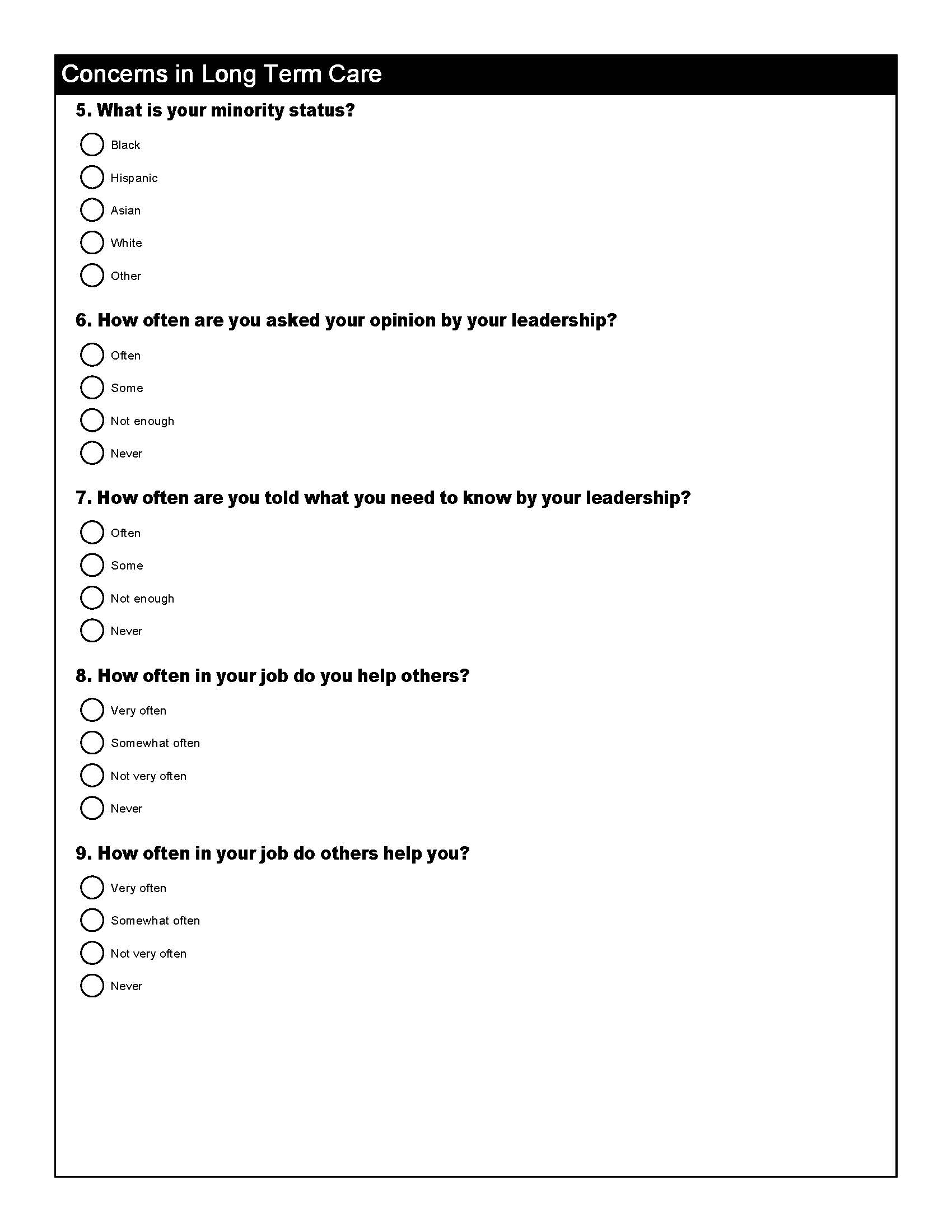 Figure 3 – Survey Page 3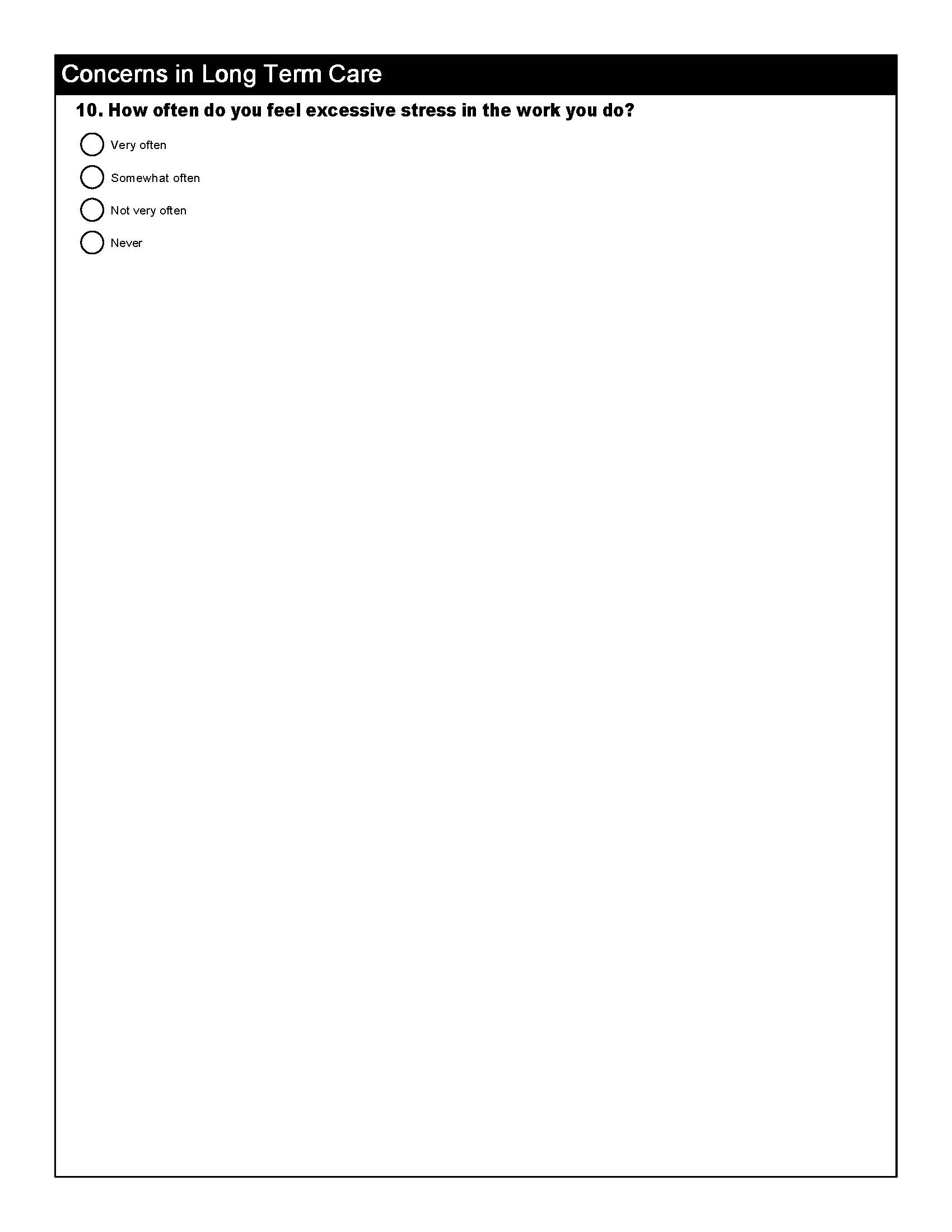 REFERENCESBatalden, P., Leach, D., Swing, S., Dreyfus, H. & Dreyfus, S. (2002). General competencies and education in graduate medical education. Health Affairs. 21 (5), 103-111.Bradley, E. (2003). Use of evidence in implementing competency-based healthcare management training. Journal of Health Administration Education. 20 (4), 287-304.Erikson, W., Tambs, K., Knardahl, S. (2006). Work factors and psychological distress in nurses’ aides: a prospective cohort study. BMC Public Health. 6 (290).Firth-Cozens, J. (2001). Cultures for improving patient safety through learning: the role of teamwork. Quality in Healthcare. 10 (Suppl II) ii26-ii31.Fuqua, R. (2012). Communication, teamwork and stress in long term care administration. Journal of Sociological Research. 3 (1), 8-17.Garman, A., Fritz, K., & Fraser, M. (2006). Communication and relationship management. Journal of Healthcare Management. 51 (5), 201-294.Shirey, M. (2006). Authentic leaders creating healthy work environments for nursing practice. Journal of Critical Care. 15 (3), 256-267.Stefl, M. (2008). Common competencies for all healthcare managers: The Healthcare Leadership Alliance model. Journal of Healthcare Management. November-December, 360-373.Table 1 - Service1-2 years Count78.24%3-5 years Count1416.47%5-10 years Count1416.47%Less than 1 year Count11.18%More than 10 years Count4957.65%Total Responses85100.00%Table 2 - EducationHigh school degree or equivalent (e.g., GED) Count67.14%Some college but no degree Count1922.62%Associate degree Count3541.67%Bachelor degree Count1214.29%Graduate degree Count1214.29%Total Responses84100.00%Table 3 - GenderFemale Count8397.65%Male Count22.35%Total Responses85100.00%Table 4 - MinorityBlack Count1922.62%Hispanic Count11.19%Other Count11.19%White Count6375.00%Total Responses84100.00%Table 5 - AskedNever Count22.35%Not enough Count55.88%Some Count2124.71%Often Count5767.06%Total Responses85100.00%Table 6 - ToldNever Count11.18%Not enough Count11.18%Some Count1618.82%Often Count6778.82%Total Responses85100.00%Table 7 - HelpSomewhat often Count1315.29%Very often Count7284.71%Total Responses85100.00%Table 8 - HelpedNot very often Count1214.12%Somewhat often Count3035.29%Very often Count4350.59%Total Responses85100.00%Table 9 - StressNever Count11.18%Not very often Count1618.82%Somewhat often Count3136.47%Very often Count3743.53%Total Responses85100.00%ServiceEducationGenderMinorityAskedToldHelpHelpedStressService1.0000Education-0.28281.0000Gender-0.0309-0.00841.0000Minority-0.20140.15170.08661.0000Asked-0.12710.1231-0.12340.17591.0000Told0.0929-0.0354-0.07420.19390.40241.0000Help-0.13050.2016-0.3653-0.08000.19970.29571.0000Helped0.00670.1070-0.0790-0.12030.33480.20640.30731.0000Stress-0.08460.0662-0.14260.1147-0.0784-0.14970.1206-0.16521.0000